ABSTRAK PENGEMBANGAN MEDIA ESIKLOPEDIA MODEL LIFT THE FLAP BERBASIS MASALAH PADA PEMBELAJARAN TEMATIK TEMA PERKEMBANGAN TEKNOLOGI DI KELAS III SEKOLAH DASARKhelara Permata Sari NPM. 181434012Penelitian ini bertujuan untuk : Menghasilkan dan mengetahui kelayakan media pembelajaran Ensiklopedia model lift the flap berbasis masalah pada pembelajaran tematik tema perkembangan teknologi untuk siswa Kelas III SD NURUL ISLAM INDONESIA yang valid dari hasil validasi kelayakan oleh ahli materi, ahli bahasa dan respon guru. Penelitian ini merupakan jenis penelitian Research and Development (R&D) dengan model 4D yang dikembangkan oleh Thiagarajan (1974) yang mencakup empat langkah yaitu: tahapan define (pendefinisian), design (perancangan), development (pengembangan), disseminate (penyebaran). Tetapi penelitian ini hanya membatasi sampai tiga tahapan saja yaitu hanya sampai tahap development (pengembangan). Subjek dalam penelitian ini adalah validator ahli materi, ahli bahasa dan ahli pembelajaran. Instrumen yang digunakan untuk mengumpulkan data adalah angket. Teknik analisis data yang digunakan yaitu teknik analisis kualitatif. Hasil penelitian menunjukkan bahwa media pembelajaran Ensiklopedia model lift the flap berbasis masalah pada pembelajaran tematik tema perkembangan teknologi di Kelas III SD “Sangat Layak” dengan rincian persentase kelayakan yang diberikan oleh ahli materi  sebesar 89% dengan  kategor i “Sangat Layak”, ahli bahasa sebesar  88% dengan kategori “Sangat Layak”,  Ahli Pembelajaran sebesar 77% dengan kategori “ Sangat Layak”, dari itu dapat disimpulkan bahwa media pembelajaran Ensiklopedia model lift the flap berbasis masalah pada pembelajaran tematik tema perkembangan teknologi untuk siswa Kelas III SD Nurul Islam Indonesia. Sangat Layak digunakan oleh siswa saat proses pembelajaran.   Kata Kunci: Media Pembelajaran, Ensiklopedia model lift the flap berbasis 	  	         Tematik, Perkembangan Teknologi.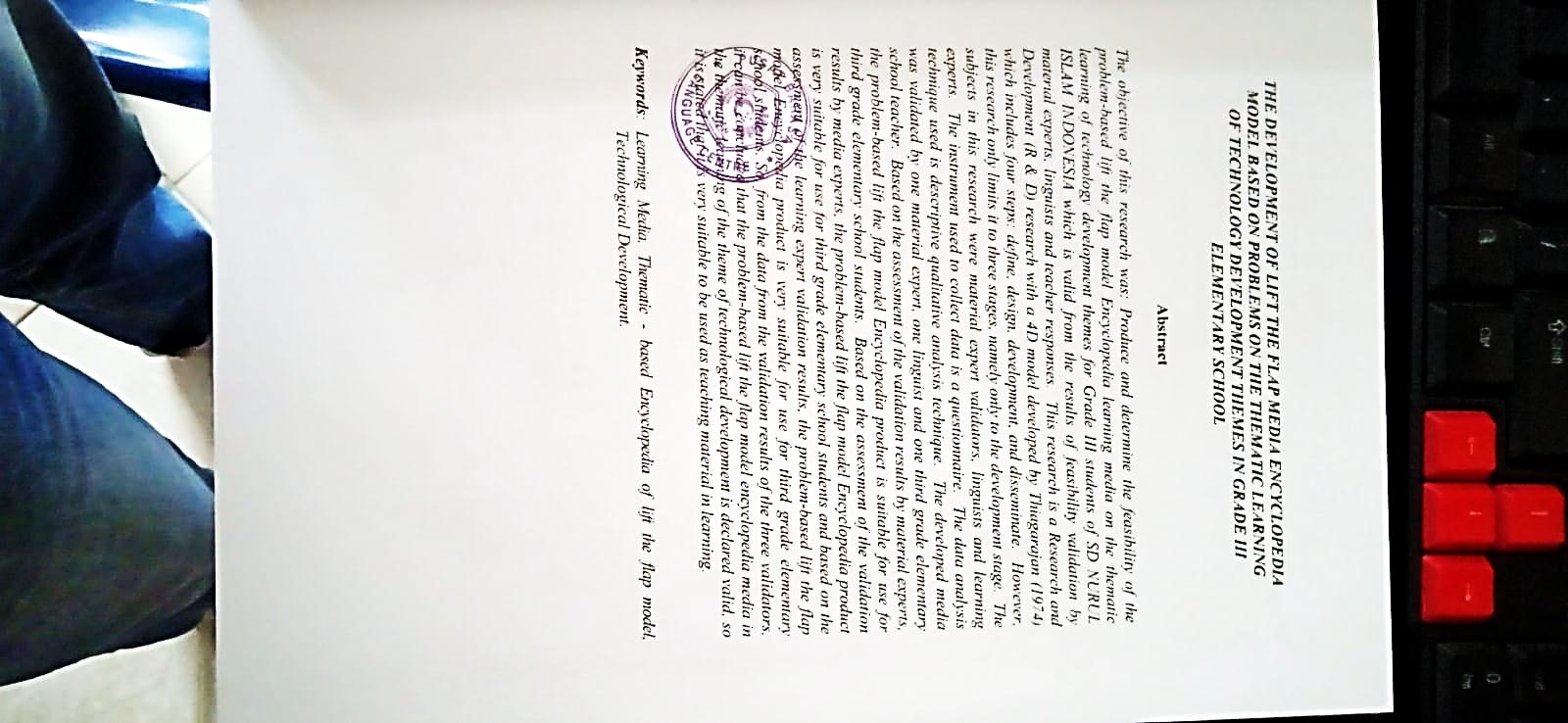 